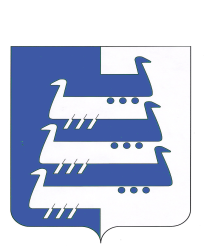 АДМИНИСТРАЦИЯ НАВОЛОКСКОГО ГОРОДСКОГО ПОСЕЛЕНИЯКИНЕШЕМСКОГО МУНИЦИПАЛЬНОГО РАЙОНАПОСТАНОВЛЕНИЕот 17.11.2020 г.                     №302О внесении изменений в приложение №1 к постановлению Администрации Наволокского городского поселения  от 27.09.2017 г.   №308  «О перечне муниципального имущества, предназначенногодля передачи во владение и (или) в пользование субъектам малогои среднего предпринимательства и организациям, образующим инфраструктуру поддержки субъектов малого и среднего предпринимательства»В соответствии с пунктом 4 статьи 18 Федерального закона от 24.07.2007г. № 209-ФЗ "О развитии малого и среднего предпринимательства в Российской Федерации", п.4(1) Постановления Правительства РФ от 21.08.2010 г. №645 (ред. от 01.12.2016) «Об имущественной поддержке субъектов малого и среднего предпринимательства при предоставлении федерального имущества», Устава Наволокского городского поселения Кинешемского муниципального района Ивановской области, п. 8 гл.II Положения о порядке управления и распоряжения муниципальным имуществом Наволокского городского поселения, утверждённого решением Совета Наволокского городского поселения Кинешемского муниципального района от 28 апреля 2016 года № 30, решением Совета Наволокского городского поселения от 04.12.2017 г. №56 (в редакции решений от 26 апреля 2018 года № 21, от 19 декабря 2018 года № 79)«Об утверждении положений по вопросам управления имущества Наволокского городского поселения, свободного от прав третьих лиц (за исключением права хозяйственного ведения, права оперативного управления, а также имущественных прав субъектов малого и среднего предпринимательства), а также порядке и условиях предоставления указанного имущества в аренду», Администрация Наволокского городского поселения  постановляетВнести изменения в приложение №1 к постановлению от 27.09.2017 г.           №308  «О перечне муниципального имущества, предназначенного для передачи во владение и (или) в пользование субъектам малого и среднего предпринимательства и организациям, образующим инфраструктуру поддержки субъектов малого и среднего предпринимательства» изложив его в новой редакции (прилагается).Опубликовать настоящее постановление в газете «Наволокский вестник»и  разместить на официальном сайте Наволокского городского поселения www.navoloki.ru в информационно-телекоммуникационной сети «Интернет».Исполняющий полномочия ГлавыНаволокского городского поселения                 А.А. Костин Утверждено постановлением АдминистрацииНаволокского городского поселенияот 17.11.2020 №302Новая редакция Приложения №1к постановлению АдминистрацииНаволокского городского поселения от 27.09.2017 №308Приложение №1 к постановлению АдминистрацииНаволокского городского поселенияот 27.09.2017г. №308Перечень муниципального имущества, предназначенного для передачи во владение и (или) в пользование субъектам малого и среднего предпринимательства  и организациям, образующим инфраструктуру поддержки субъектов малого  и среднего предпринимательства№ п/п№ в реестреНаименование имуществаМесторасположение имуществаРеквизиты документов- оснований возникновения (прекращения) права муниципальной собственности на недвижимое имуществоДата возникновения (прекращения) права муниципальной собственности на недвижимое имуществоКадастровый номер муниципального недвижимого имуществаКадастровая стоимость недвижимого имущества 
(руб.)Площадь,кв. мСобственник11658Здание-баня Ивановская область, Кинешемский район, с. Первомайский, ул. Садовая, д.27Решение Совета Кинешемского муниципального района №85(245) от 26.11.2012       Решение Совета Наволокского городского поселения от 14.12.2012 г. №55(176)                   Акт приема-передачи от 01.03.2013Свидетельство о государственной  регистрации права  серии 37-СС №298657 от 27.03.2013 г.37:07:020701:90278048,06316,9 Наволокское городское поселение21809Помещение - нежилое (баня)Ивановская область, Кинешемский район, г. Наволоки, ул. Спортивная, д.25Решение Совета Наволокского городского поселения №40 от 04.09.2015            Акт приема-передачи от 08.09.2015Свидетельство о государственной регистрации права №026162 от 02.10.2015 г.37:07:010218:122670 594,9084,2Наволокское городское поселение32028Земельный участокИвановская область, Кинешемский район, с. Первомайский, ул. Садовая, 33Федеральный закон от 13.07.2015 №218-ФЗ "О государственной регистрации недвижимости"Уведомление о регистрации права Федеральной службы государственной регистрации, кадастра и картографии по Ивановской области №271240 от 12.09.201737:07:020701:2933 197 691,18 22573Наволокское городское поселение42091Земельный участокИвановская область, Кинешемский районРешение Кинешемского городского суда по делу  № 2-1437/2013 от 16.11.2012     Определение Кинешемского городского суда от 20.02.2013 по делу №2-1437/2012         Проект межевания земельных участков от 24.04.2013 г.                      Постановления Администрации  от 09.02.2018 №50, от 17.08.2018 №319Выписка из ЕГРН  от 23.01.2019  №37:07:020501:717-37/040/2019-137:07:020105:7173308010,16908794 Наволокское городское поселение52090Земельный участокИвановская область, Кинешемский районРешение Кинешемского городского суда по делу  № 2-1437/2013 от 16.11.2012     Определение Кинешемского городского суда от 20.02.2013 по делу №2-1437/2012         Проект межевания земельных участков от 24.04.2013 г.                      Постановления Администрации  от09.02.2018 №50, от 17.08.2018 №319Выписка из ЕГРН  от 17.06.2019  №№37-37-05/311/2013-41837:07:000000:11114368789,881200217 Наволокское городское поселение